Übersicht der erbrachten Studienleistungen				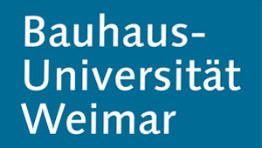 NB: Dieses Dokument ist nur gültig mit Unterschrift des Prüfungsamtes und StNachname des StudierendenVornameGeburtsdatum und -ortGeschlechtImmatrikuliert seitMatrikelnummerName der HeimatuniversitätName der HeimatuniversitätBauhaus-Universität WeimarBauhaus-Universität WeimarBauhaus-Universität WeimarBauhaus-Universität WeimarFakultät/FachbereichFakultät/FachbereichFakultät MedienFakultät MedienFakultät MedienFakultät MedienSachbearbeiter/in PrüfungsamtSachbearbeiter/in PrüfungsamtTelefonFax:E-MailVeranstal-tungsnr.Veranstal-tungsnr.Titel der VeranstaltungTitel der VeranstaltungTitel der VeranstaltungFachsemesterNoteLeistungs-punkteDatumUnterschrift Prüfungsamt			Stempel der HochschuleUnterschrift Prüfungsamt			Stempel der HochschuleUnterschrift Prüfungsamt			Stempel der HochschuleUnterschrift Prüfungsamt			Stempel der HochschuleUnterschrift Prüfungsamt			Stempel der HochschuleUnterschrift Prüfungsamt			Stempel der HochschuleUnterschrift Prüfungsamt			Stempel der HochschuleUnterschrift Prüfungsamt			Stempel der HochschuleUnterschrift Prüfungsamt			Stempel der Hochschule